105學年度第1學期  SSE Adobe Photoshop CS6國際證照輔導班SILICON STONE EDUCATION系列證照班!! SSE Adobe Photoshop CS6聘請上奇資訊國際認證講師「許淑娟」老師親自授課通過率95%以上，『若通過檢定，可抵畢業門檻』限定名額 : 本梯次60人，額滿後列5人為備取。報名日期 : 限【數位設計學院各系所】學生；自105/09/26(一)至105/10/14(五)止(六日除外，共15天)。***報名時段將以「FB粉絲專頁」為主***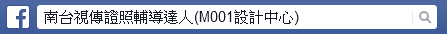 報名方式 : 1.報名費NT. 2,900元/人 (明細如上列表)。2.報名表**請至「媒體與設計研發中心」首頁中「表單下載」區下載**請至「FB粉絲專頁」檔案區下載「105學年第1學期Adobe Photoshop報名表」表單。3.請攜帶身份證、學生證正本查驗。【資料不全者，恕不接受報名，名額有限，先搶先贏】。報名地點 : M001媒體與設計中心(M棟地下1樓) 連絡電話：06-2533131分機7315。注意事項【極度重要，請看清楚再考慮是否報名】：1. 此課程為【教學卓越計畫補助講師鐘點費及交通費】，若自行至校外報名上課費用需萬元以上。2. 為確保真正想要上課學生之權益，以及避免浪費教學資源，【絕對不接受中途退課】，請審慎考慮。3. 上課期間缺席次數未超過6小時以上者（含請事病假，但公喪假除外），將於課程結束後退還保證金，   未遵守出席規定者將沒收保證金。【課堂每日必親筆簽到退，代簽者或不符規定者，則沒收保證金】，請慎重之。4. 必須集體參加檢定，【若未參加檢定則不退回檢定費並沒收保證金】。上課期程：上午9:00~12:00 (3小時)，下午13:00-16:00 (3小時)項目費用備註1檢定費$1,900元1. 課程完成後，請持收據換取保證金。2. 若報名上課必須集體參加檢定，若未參   加檢定則不退回檢定費並沒收保證金。2保證金$1.000元1. 課程完成後，請持收據換取保證金。2. 若報名上課必須集體參加檢定，若未參   加檢定則不退回檢定費並沒收保證金。合     計合     計$2,900元日期主  題時 數地 點10/15(六)Photoshop軟體環境介紹、影像檔格式說明、去背工具介紹6小時T081110/16(日)Photoshop影像調整工具介紹、圖曾使用、濾鏡使用、印章工具、瑕疵修補系列工具介紹與應用6小時T081110/22(六)Photoshop文字工具、幾何工具、鋼筆工具介紹應用6小時T081110/23(日)Photoshop動作使用、批次處理、影像綜合處理、總複習6小時T081110/26 (三)證照考試(下午3:00)1~2小時L410